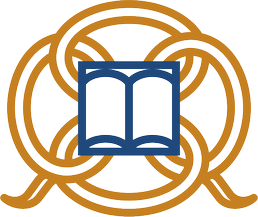 Федеральное государственное бюджетное учреждение наукиИнститут истории, археологии и этнографиинародов Дальнего ВостокаДальневосточного отделения РАН690001, ГСП, Владивосток, ул. Пушкинская 89;  тел .(423)222-05-07;  Fax: (423)226-82-11; E-mail:  ihae @eastnet.febras.ruИнформационное письмо Уважаемые школьники, студенты и молодые учёные! Совет Молодых Учёных Института истории, археологии и этнографии народов Дальнего Востока ДВО РАН объявляет о проведении 26—27 апреля 2022 г. в г. ВладивостокеXVIII Всероссийской конференции молодых учёных с международным участием: «Дальний Восток в глобальных и локальных исторических трендах»К участию в конференции приглашаются российские и иностранные школьники, студенты, магистранты, аспиранты и соискатели, научные сотрудники и преподаватели вузов возрастом до 35 лет включительно. Совет Молодых Учёных Института истории, археологии и этнографии народов Дальнего Востока ДВО РАН проводит конференции молодых исследователей с 1991 г. За это время они превратились в важное научное мероприятие, в рамках которого молодые исследователи и учёные — представители академической и вузовской науки — могут делиться результатами своих научных исследований и обмениваться мнениями по разным проблемам исторической науки. Конференция посвящена рассмотрению роли и места дальневосточного региона в глобальных и локальных исторических трендах, истории освоения и развития восточных территорий России, политических, социально-экономических и культурных процессов происходивших на Дальнем Востоке в широкой исторической перспективе. Работа конференции планируется по следующим направлениям:1. Археология, этнография и культура народов Дальнего Востока;2. Дальний Восток в системе международных отношений стран АТР;3. История и современное развитие российского Дальнего Востока.В рамках работы конференции, по итогам конкурсного отбора, планируется специальная секция для учащихся старших классов школ на тему: «История российского Дальнего Востока: главные герои и события».По результатам работы конференции лучшие доклады планируется опубликовать в виде статей в научных журналах ИИАЭ ДВО РАН в 2022—2023 гг.Для участия в конференции необходимо выслать заявку в срок до      10 апреля 2022 г. на адрес электронной почты оргкомитета: cysihae@mail.ru с пометкой «XVIII конференция». Оргкомитет конференции оставляет за собой право отклонить заявки без указания причин.ЗАЯВКАна участие в XVIII конференции молодых учёных «Дальний Восток в глобальных и локальных исторических трендах» Фамилия________________________________________________________________Имя____________________________________________________________________Отчество________________________________________________________________Место работы, учёбы  ____________________________________________________Должность______________________________________________________________Учёная степень __________________________________________________________Название доклада ________________________________________________________Необходимость мультимедийного оборудования _____________________________Номер телефона_________________________________________________________Электронный адрес ______________________________________________________